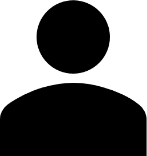 Name:Graham David Tetley (SSSC registered)Contact Telephone Number:07476 437681Email Address:tetley997@gmail.comMember of PVG Scheme?YesPVG Scheme Number:200000000760999Valid Driving Licence?YesAccess to Own Car?YesLocations of Fife available to work:Cupar based. Anywhere east of Glenrothes and Leven depending on hours employed. East Neuk.Hours Available Per Week:7 days by arrangement/other work commitmentsDays and Times Available:Are you available to work during school holidays?YesAre you available to work on public holidays?YesAre you available to work sleepovers/waking nights?By arrangementExperience, Specialist Skills/Training and Qualifications:I have experience of working with individuals with both learning and physical disabilities as well as those with severe and enduring mental health issues. In the last 3 years I have mostly been working with people experiencing dementia.SVQ 3 Health & Social Care. Considerabletraining undertaken too with former employers.Support Provided:Personal Care, Social Support, Accompanying to appointments/events, domiciliary, assisting with medication, respite at home, administrative and other paperworkhelp as required.About Me:I enjoy walking, visiting interesting places (galleries, gardens), music (attending concerts), the cinema. I have a dog. I like cooking. I read a lot and enjoy puzzles, crosswords. I have travelled widely too and spent many years living in the highlands andislands.Why I enjoy being a Personal AssistantFor the last 7 years I have enjoyed developing good working relationships with a limited number of clients experiencing dementia in order to assist them maximise their independence and presence in the community. It is rewarding to see peoplemaintaining as normal a life as possible, bothclients and their partners/families. References available.